ПОСТАНОВЛЕНИЕот « 11» марта 2013г		              № 5			пос.МанычскийО муниципальной целевой программе «Противодействие коррупции в Манычском сельском муниципальном образовании Республики Калмыкияна 2013-2015 годы»В целях реализации Федерального закона от 25 декабря 2008 г. № 273-ФЗ «О противодействии коррупции», Закона Республики Калмыкия от 27 июня 2008 г. № 18-IV-З «О противодействии коррупции в Республике Калмыкия», а также дальнейшего развития в Манычском сельском муниципальном образовании Республики Калмыкия комплексной системы противодействия коррупции, обеспечения защиты прав и законных интересов граждан  постановляю:1. Утвердить прилагаемую муниципальную целевую программу «Противодействие коррупции в Манычском сельском муниципальном образовании Республики Калмыкия на 2013-2015 годы» (далее - Программа).Глава администрацииМанычского СМО РК                                      А.Д.Науменко                                                                                                                                  Утвержденапостановлением Главы администрации Манычского СМО РК от 11.03.2013г. №5Муниципальная целевая программа «Противодействие коррупции в Манычском сельском муниципальном образовании Республики Калмыкия на 2013 – 2015 годы»ПаспортМуниципальной целевой программы «Противодействие коррупции в Манычском сельском муниципальном образовании Республики Калмыкия на 2013 – 2015 годы»I. Проблемы, на решение которых направлена ПрограммаВ соответствии со Стратегией национальной безопасности Российской Федерации до 2020 года, утвержденной Указом Президента Российской Федерации от 12 мая 2009 г. № 537, коррупция является одной из угроз национальной безопасности, а консолидация усилий, направленных на борьбу с коррупцией, рассматривается как одна из мер обеспечения государственной и общественной безопасности. Коррупция ставит под угрозу сам факт существования государства, выступает основным препятствием для повышения уровня жизни населения, развития экономики, становления гражданского общества. Рост коррупции в России - один из основных барьеров на пути привлечения иностранных инвестиций и современных технологий в российскую промышленность. Кроме того, коррупция негативно сказывается на внешнем имидже и инвестиционной привлекательности Российской Федерации.В соответствии с Национальным планом противодействия коррупции на 2012 - 2013 годы, утвержденным Указом Президента Российской Федерации от 13 марта 2012 г. № 297, разработка мер по противодействию коррупции, прежде всего, в целях создания условий для устранения ее коренных причин и реализация таких мер в целях обеспечения развития Российской Федерации в целом, становится существенной необходимостью.Федеральным законом от 25 декабря 2008 г. № 273-ФЗ «О противодействии коррупции» обозначены основные принципы противодействия коррупции, а также правовые и организационные основы ее предупреждения.Принципы правового регулирования в данной сфере, дополняя федеральное законодательство, нашли отражение в Законе Республики Калмыкия от 27 июня 2008 г. № 18-IV-З «О противодействии коррупции в Республике Калмыкия».Правовая и организационные основы противодействия коррупции предусматривались и были успешно реализованы в мероприятиях республиканской целевой программы «Противодействие коррупции в Республике Калмыкия на 2009-2011 годы», утвержденной постановлением Правительства Республики Калмыкия от 10 сентября 2009 г. № 342.В настоящее время  активно проводятся мероприятия по предупреждению и противодействию коррупции в рамках действующей  программы, которая способствовала созданию основ эффективной системы предупреждения и противодействия коррупции в органах местного самоуправления . В рамках данной Программы реализуются мероприятия по нормативному правовому и организационному обеспечению антикоррупционной деятельности, обеспечению прозрачности деятельности  органов местного самоуправления , антикоррупционной кадровой политике, антикоррупционной экспертизе нормативных правовых актов  и их проектов, проведению социологических исследований по вопросам коррупции, антикоррупционному мониторингу, формированию антикоррупционного общественного мнения, антикоррупционному воспитанию, образованию и просвещению.Проводимые мероприятия позволили в целом активизировать деятельность  органов местного самоуправления  по предупреждению и противодействию коррупции.Анализ результатов реализации указанных мероприятий отражает системный подход к решению задач профилактики преступлений коррупционной направленности, что способствует  росту выявления и пресечения коррупционных преступлений, созданию условий для устранения их причин, ведет к снижению уровня коррупции на территории Манычского СМО РК.Разработка Программы обусловлена необходимостью продолжения реализации в республике антикоррупционной политики.Таким образом, Программа является важной составной частью реализации антикоррупционной политики в Манычском СМО РК и позволяет обеспечить согласованное проведение мероприятий по предупреждению коррупции.Использование программно-целевого метода решения проблемы обусловлено необходимостью применения комплексного подхода, обеспечивающего объединение мероприятий в соответствии с целями, ресурсами и сроками, в целях обеспечения эффективного решения указанных проблем. Альтернативой использованию программно-целевого метода для решения задач Программы является децентрализованный способ решения проблем, предполагающий осуществление множества эффективных, но слабо взаимоувязанных друг с другом мероприятий.Децентрализованный вариант характеризуется большим количеством исполнителей, отсутствием единой структуры, механизма и координирующего действия всех участников процесса. Риск децентрализованного решения проблемы состоит в утрате целостности взгляда на проблему и систему мероприятий, в неспособности оперативно сконцентрировать финансовые ресурсы на нескольких приоритетных направлениях развития.Настоящая Программа строится на принципах централизованного варианта управления процессом реализации Программы. Этот вариант подвержен рискам, среди которых главными являются:возможность превышения расходов, необходимых для осуществления мероприятий Программы, по сравнению с прогнозными расходами, заявленными в настоящей Программе;неполное финансирование мероприятий Программы, нарушение графика финансирования.II. Основные цели и задачи Программы, сроки и этапы ее реализации, целевые индикаторы и показателиОсновными целями Программы  являются:снижение уровня коррупции, ее влияния на эффективность деятельности  органов местного самоуправления , повседневную жизнь граждан;создание условий для устранения причин, порождающих коррупцию в  и органах местного самоуправления;обеспечение защиты прав и законных интересов граждан от угроз, связанных с коррупцией;создание эффективной системы противодействия коррупции.Для достижения поставленных целей необходимо обеспечить решение следующих задач:совершенствование нормативной правовой базы по противодействию коррупции;внедрение  опыта субъектов Российской Федерации по противодействию коррупции;осуществление контроля за целевым, рациональным и эффективным использованием бюджетных средств;повышение качества и сокращение сроков предоставления муниципальных услуг, упрощение процедур их получения;проведение антикоррупционной экспертизы нормативных правовых актов  и их проектов;проведение мониторингов общественного мнения, позволяющих оценить уровень коррупции в республике и эффективность принимаемых антикоррупционных мер;обеспечение эффективности деятельности кадровых служб по профилактике коррупционных правонарушений и комиссий по соблюдению требований к служебному поведению государственных (муниципальных) служащих и урегулированию конфликта интересов; проведение антикоррупционных мониторингов эффективности системы противодействия коррупции в  органах местного самоуправления;организация курсов повышения квалификации муниципальных служащих, ответственных за работу по профилактике коррупционных правонарушений,  по образовательным программам антикоррупционной направленности;обеспечение прозрачности деятельности органов местного самоуправления;обеспечение возможности «обратной связи» для населения путем взаимодействия с заявителями посредством Интернет-сайтов, электронной почты, организации «телефона доверия»;формирование антикоррупционного общественного сознания, нетерпимости по отношению к коррупциогенным действиям;обеспечение применения мер ответственности за коррупционные правонарушения во всех случаях, предусмотренных действующим законодательством;привлечение граждан, общественных объединений и средств массовой информации к деятельности по противодействию коррупции;создание в образовательных учреждениях системы антикоррупционного воспитания и просвещения.Реализацию Программы предполагается осуществить в один этап в течение трех лет (2013-2015 годы).Система показателей эффективности (целевых индикаторов) Программы представлена в Приложении № 1 к настоящей Программе.III. Система программных мероприятийРеализация мероприятий Программы  осуществляется по следующим основным направлениям:нормативное правовое обеспечение антикоррупционной деятельности;создание эффективной системы противодействия коррупции;антикоррупционная экспертиза нормативных правовых актов  их проектов;организация проведения социологических исследований среди населения по вопросам коррупции и антикоррупционных мониторингов;антикоррупционные механизмы в рамках реализации кадровой политики;обеспечение прозрачности деятельности  органов местного самоуправления;создание системы «обратной связи» с населением по реализации антикоррупционной политики;формирование в обществе нетерпимого отношения к коррупции;антикоррупционное просвещение, обучение и воспитание.Перечень программных мероприятий и инвестиционных объектов Программы представлен в Приложении № 2 к настоящей Программе.IV. Ресурсное обеспечение целевой программыРеализация Программы не требует выделения финансовых средств из муниципального бюджета Манычского СМО РК.V. Механизм реализации целевой программы, включая механизмы управления целевой программой и взаимодействие муниципальных заказчиков-координаторовМуниципальный заказчик-координатор Программы – администрация Манычского сельского муниципального образования Республики Калмыкия.В основу механизма реализации Программы положен комплексный, межведомственный подход к выполнению программных мероприятий.Организацию управления процессом реализации Программы осуществляет администрация Манычского сельского муниципального образования Республики Калмыкия., в том числе:организует  текущее управление реализацией Программы;осуществляет координацию деятельности органов местного самоуправления  по подготовке и реализации мероприятий Программы;разрабатывает в пределах своих полномочий нормативные правовые акты, необходимые для выполнения Программы;подготавливает в установленном порядке предложения по уточнению перечня программных мероприятий, уточняет затраты по программным мероприятиям, а также механизм реализации Программы;согласовывает с основными участниками Программы возможные сроки выполнения мероприятий, объемы и источники финансирования;подготавливает аналитическую справку по итогам проведенного антикоррупционного мониторинга эффективности существующей системы противодействия коррупции в органах местного самоуправленияподготавливает доклад о ходе реализации Программы      VI. Ожидаемый результат реализации целевой программыРезультатом реализации мероприятий Программы должны стать:создание эффективной системы противодействия коррупции;совершенствование антикоррупционного законодательства;повышение информационной открытости деятельности  органов местного самоуправления;укрепление доверия граждан к деятельности  органов местного самоуправления;повышение качества и сокращение сроков предоставления муниципальных услуг, упрощение процедуры их получения; сокращение числа коррупционных правонарушений;минимизация последствий коррупционных правонарушений.ПОСТАНОВЛЕНИЕот «23»  января  2013 г.                       №  1                   пос.Манычский«О присвоении домовладению с земельным участком,расположенному на территории Манычского СМО  по ул.Набережная, д.17,кв.1».   В связи с проведением инвентаризации домовладений и уточнением их расположения на территории Манычского сельского муниципального образования в период подготовки и проведения Всероссийской переписи населения  2010 года  п о с т а н о в л я ю:1.Присвоить домовладению с земельным участком, числящемуся ранее по адресу:с.Манычское, ул.Набережная, № 17 кв.2,с кадастровым номером 08:12:070101:16,площадью 700 кв.м., другой соответствующий его месторасположению  номер-«17 кв.1».2.Произвести соответствующее изменение в лицевом счете похозяйственной книги Манычского СМО по указанному ранее адресу.3.Внести соответствующие изменения в регистрацию граждан,проживающих по указанному адресу.Глава администрацииМанычского СМО:                                               А.Д.Науменко                  ПОСТАНОВЛЕНИЕот «06»   февраля  2013 г.                  №  2                   пос.Манычский«О присвоении домовладению,расположенному на территории Манычского СМО  по ул.им.И.М.Грибанова д.25,кв.1».   В связи с проведением инвентаризации домовладений и уточнением их расположения на территории Манычского сельского муниципального образования в период подготовки и проведения Всероссийской переписи населения  2010 года  п о с т а н о в л я ю:1.Присвоить домовладению числящемуся ранее по адресу: п.Манычский, ул.70 лет Октября  № 25 кв.б другой соответствующий его месторасположению  наименование и номер- ул.им.И.М.Грибанова,«25 кв.1».2.Произвести соответствующее изменение в лицевом счете похозяйственной книги Манычского СМО по указанному ранее адресу.3.Внести соответствующие изменения в регистрацию граждан,проживающих по указанному адресу.Глава администрацииМанычского СМО:                                               А.Д.Науменко Приложение № 1к муниципальной целевой программе «Противодействие коррупции в Манычском СМО РК на 2013 – 2015 годы», утвержденной постановлением Главы администрации Манычского СМО РК от  11.03. 2013 г. № 5Система показателейэффективности (целевых индикаторов) республиканской целевой программы «Противодействие коррупции в Манычском сельском муниципальном образовании Республики Калмыкия на 2013 – 2015 годы»                                              Приложение № 2к муниципальной целевой программе «Противодействие коррупции в Манычском СМО РК на 2013 – 2015 годы», утвержденной постановлением Главы администрации Манычского СМО РК от  11.03. 2013 г. № 5Переченьпрограммных мероприятий и инвестиционных объектов муниципальной целевой программы«Противодействие коррупции в Манычском сельском муниципальном образовании Республики Калмыкия на 2013 – 2015 годы»АДМИНИСТРАЦИЯМАНЫЧСКОГО СЕЛЬСКОГО МУНИЦИПАЛЬНОГО ОБРАЗОВАНИЯРЕСПУБЛИКИ КАЛМЫКИЯ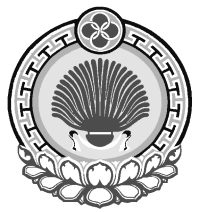 ХАЛЬМГ  ТАНhЧИН МАНЫЧСК СЕЛЭНЭМУНИЦИПАЛЬНБYРДЭЦИИНАДМИНИСТРАЦ                                359013,РК Яшалтинский район,п.Манычский.ул.Школьная.2  тел/факс/84745/97253, manicheskoe.smo@mail.ru                                     359013,РК Яшалтинский район,п.Манычский.ул.Школьная.2  тел/факс/84745/97253, manicheskoe.smo@mail.ru                                     359013,РК Яшалтинский район,п.Манычский.ул.Школьная.2  тел/факс/84745/97253, manicheskoe.smo@mail.ru     Наименование ПрограммыМуниципальная целевая программа «Противодействие коррупции в Манычском сельском муниципальном образовании Республики Калмыкия на 2013 – 2015 годы»Дата принятия решения о разработке Программы, дата ее утверждения  (наименование и номер соответствующего нормативного акта)Постановление Главы администрации Манычского сельского муниципального образования Республики Калмыкии от 11.03.  2013г. № 5Муниципальный заказчик-координаторАдминистрация Манычского СМО РКОсновные разработчики ПрограммыАдминистрация Манычского СМО РК Цели и задачи ПрограммыЦели: снижение уровня коррупции, ее влияния на эффективность деятельности  органов местного самоуправления Манычского СМО РК, повседневную жизнь граждан;создание условий для устранения причин, порождающих коррупцию в органах  местного самоуправления обеспечение защиты прав и законных интересов граждан от угроз, связанных с коррупцией;создание эффективной системы противодействия коррупции.Задачи:совершенствование нормативной правовой базы по противодействию коррупции;внедрение  опыта субъектов Российской Федерации по противодействию коррупции;осуществление контроля за целевым, рациональным и эффективным использованием бюджетных средств;повышение качества и сокращение сроков предоставления государственных (муниципальных) услуг, упрощение процедур их получения;проведение антикоррупционной экспертизы нормативных правовых актов  и их проектов;проведение мониторингов общественного мнения, позволяющих оценить уровень коррупции  и эффективность принимаемых антикоррупционных мер;обеспечение эффективности деятельности кадровых служб по профилактике коррупционных правонарушений и комиссий по соблюдению требований к служебному поведению муниципальных служащих и урегулированию конфликта интересов; проведение ежегодного антикоррупционного мониторинга эффективности системы противодействия коррупции  органах местного самоуправления;организация курсов повышения квалификации муниципальных служащих, ответственных за работу по профилактике коррупционных правонарушений, по образовательным программам антикоррупционной направленности;обеспечение прозрачности деятельности  органов местного самоуправления муниципальных образований ;обеспечение возможности «обратной связи» для населения путем взаимодействия с заявителями посредством Интернет-сайтов, электронной почты, организации «телефона доверия»;формирование антикоррупционного общественного сознания, нетерпимости по отношению к коррупциогенным действиям;обеспечение применения мер ответственности за коррупционные правонарушения во всех случаях, предусмотренных действующим законодательством ;привлечение граждан, общественных объединений и средств массовой информации к деятельности по противодействию коррупции;создание в образовательных учреждениях системы антикоррупционного воспитания и просвещения. Сроки и этапы реализации Программы2013-2015 годы (в один этап).Важнейшие целевые индикаторы и показатели На момент завершения реализации Программы:доля проектов нормативных правовых актов,  подготовленных органами местного самоуправления по которым проведены антикоррупционные экспертизы – 100%;доля граждан, опрошенных в ходе социологических исследований, одобряющих антикоррупционную деятельность органов местного самоуправления  – 78%; количество проведенных антикоррупционных мониторингов эффективности системы противодействия коррупции в органах местного самоуправления  – не менее 3; доля граждан, опрошенных в ходе мониторинга общественного мнения, удовлетворенных информационной открытостью деятельности органов местного самоуправления  – 44%;количество муниципальных служащих, прошедших курсы повышения квалификации по образовательным программам антикоррупционной направленности - не менее 6 человек; доля органов местного самоуправления, обеспечивших возможность «обратной связи» для населения путем взаимодействия с заявителями посредством Интернет-сайтов, электронной почты, организации «телефона доверия» - 100%;количество проверок, направленных на осуществление контроля за целевым, рациональным и эффективным использованием бюджетных средств - 12; Создание рабочих мест -Перечень подпрограмм-Объемы и источники финансирования по направлениям и по годамРеализация Программы не требует выделения финансовых средств из бюджета Манычского СМО РКОжидаемый результат реализации Программы Реализация программных мероприятий позволит:создать эффективную систему противодействия коррупции;усовершенствовать антикоррупционное законодательство;повысить информационную открытость деятельности органов местного самоуправления;укрепить доверие граждан к деятельности органов местного самоуправления муниципальных образований повысить качество и сократить сроки предоставления муниципальных услуг, упростить процедуру их получения; сократить число коррупционных правонарушений;минимизировать последствия коррупционных правонарушений.                                                     359013,РК Яшалтинский район,п.Манычский.ул.Школьная.2  тел/факс/84745/97253, manicheskoe.smo@mail.ru      ПОСТАНОВЛЕНИЕ№1 От  9 января  2013года                                                                             п.Манычский «Об утверждении перечня предприятий,учреждений и хозяйств,определяемых как места для отбывания наказания в виде обязательных работ,а также видов обязательных работ»     В соответствии со ст.49 УК РФ,ст.25 УИК РФ наказание вивде обязательных работ отбываются в местах определяемых органами местного самоуправления по согласованию с уголовно исполнительной инспекцией, но врайоне места жительства осужденного.Обязательные работы исчисляются в часах,выполняются на безвозмездной основе.С целью реализации указанных нормативных правовых актов РФ, а также неукоснительного исполнения приговоров суда                                                        П о с т а н о в л я ю:1.Определить  следующий  перечень объектов,расположенных на территории Манычского  сельского муниципального образования для отбывания наказания в виде обязательных работ:     - Сельский Дом культуры Манычского СМО;      -сельское кладбище Манычского СМО ;     -МБОУ «Манычская средняя общеобразовательная школа»2.Определить следующий перечень видов общественно-полезных работ при отбывании наказания в виде  обязательных работ на объектах ,указанных в п.1 настоящего  постановления:     -очистка территории от мусора;    -озеленение;    -земельные работы;    -ямочный ремонт  автодорог;    -уборка придомных территорий;    -уборка сельского кладбища;    -санитарная очистка территории от мусора и  твердых отходов;3.Перечень объектов по согласованию с уголовно-исполнительной инспекцией Яшалтинского района может обновляться по заявлению предприятий и организаций, не вошедших в данный перечень объектов для отбывания наказания в виде обязательных работ,а также по ходатайству уголовно-исполнительной инспекции.4.Руководителям предприятий,организаций своевременно уведомлять уголовно-исполнительную инспекцию о количестве проработанных осужденным часов, а также  об    уклонении осужденного от отбывания наказания.5.Контроль за исполнением настоящего постановления оставляю за собой.Глава администрацииМанычского СМО:         __________________          А.Д.Науменко                                    359013,РК Яшалтинский район,п.Манычский.ул.Школьная.2  тел/факс/84745/97253, manicheskoe.smo@mail.ru      ПОСТАНОВЛЕНИЕ№3 От  25 февраля  2013года                                     п.Манычский «О создании на территории  Манычского СМОдобровольных народных дружин»   В целях реализации Закона РК от 05 мая 2010года №179-3»Об участии граждан в охране общественного порядка в Республике Калмыкия» ,содействия органам внутренних дел Республики Калмыкия,реализации задач по совершенствованию системы профилактики правонарушений П о с т а н о в л я ю:1.Создать на территории Манычского СМО добровольные народные дружины.2.Утвердить состав добровольных народных дружин /прил.№1/3.Утвердить график  дежурства  добровольных народных дружин /прил.№2/4.Участковому Додгаеву Б.К. организовать проведение профилактических мероприятий на территории       Манычского СМО  5.Контроль за исполнением настоящего постановления оставляю за собой.Глава администрацииМанычского СМО:                                               А.Д.Науменко Приложение №1Постановлению № 3 от   25.02.2013гСОСТАВДОБРОВОЛЬНЫХ НАРОДНЫХ ДРУЖИН НА ТЕРРИТОРИИ
МАНЫЧСКОГО СМОПредседатель ДНД Манычского СМОНауменко Анатолий ДмитриевичЧлены ДНД:ХАЛЬМГ ТАНhЧИН МАНЫЧСК СЕЛЭНЭ  МУНИЦИПАЛЬНБYРДЭЦИИНАДМИНИСТРАЦАДМИНИСТРАЦИЯ
МАНЫЧСКОГО СЕЛЬСКОГО 
МУНИЦИПАЛЬНОГО ОБРАЗОВАНИЯРЕСПУБЛИКИ КАЛМЫКИЯ359013,РК Яшалтинский район.пос.Манычский.ул.Школьная,2359013,РК Яшалтинский район.пос.Манычский.ул.Школьная,2359013,РК Яшалтинский район.пос.Манычский.ул.Школьная,2ХАЛЬМГ ТАНhЧИН МАНЫЧСК СЕЛЭНЭ  МУНИЦИПАЛЬНБYРДЭЦИИНАДМИНИСТРАЦАДМИНИСТРАЦИЯ
МАНЫЧСКОГО СЕЛЬСКОГО 
МУНИЦИПАЛЬНОГО ОБРАЗОВАНИЯРЕСПУБЛИКИ КАЛМЫКИЯ359013,РК Яшалтинский район.пос.Манычский.ул.Школьная,2359013,РК Яшалтинский район.пос.Манычский.ул.Школьная,2359013,РК Яшалтинский район.пос.Манычский.ул.Школьная,2Наименование2012 годПериод реализацииПериод реализацииПериод реализацииУдельный весНаименование2012 год2013 год2014 год2015 годУдельный весдоля проектов нормативных правовых актов, подготовленных органами местного самоуправления, по которым проведены антикоррупционные экспертизы, %1001001001000,2доля граждан, опрошенных в ходе социологических исследований, одобряющих антикоррупционную деятельность органов местного самоуправления  %727476780,3количество проведенных антикоррупционных мониторингов эффективности системы противодействия коррупции в органах местного самоуправления , единиц11110,05доля граждан, опрошенных в ходе мониторинга общественного мнения, удовлетворенных информационной открытостью деятельности  органов местного самоуправления, %384042440,2количество муниципальных служащих, прошедших курсы повышения квалификации по образовательным программам антикоррупционной направленности, человек22220,05доля органов местного самоуправления, обеспечивших возможность «обратной связи» для населения путем взаимодействия с заявителями посредством Интернет-сайтов, электронной почты, организации «телефона доверия», %1001001001000,05количество проверок, направленных на осуществление контроля за целевым, рациональным и эффективным использованием бюджетных средств, единиц44440,1№ п/пНаименование мероприятия, инвестиционного проектаНаименование мероприятия, инвестиционного проектаОтветственный муниципальный заказчик (исполнитель программных мероприятий)Ответственный муниципальный заказчик (исполнитель программных мероприятий)Срок исполне-нияФинансиро-вание всего, тыс. руб.Финансиро-вание всего, тыс. руб.Финансиро-вание всего, тыс. руб.в том числе по годамв том числе по годамв том числе по годамв том числе по годамв том числе по годамв том числе по годамОжидаемый результат№ п/пНаименование мероприятия, инвестиционного проектаНаименование мероприятия, инвестиционного проектаОтветственный муниципальный заказчик (исполнитель программных мероприятий)Ответственный муниципальный заказчик (исполнитель программных мероприятий)Срок исполне-нияФинансиро-вание всего, тыс. руб.Финансиро-вание всего, тыс. руб.Финансиро-вание всего, тыс. руб.2013 г.2013 г.2014 г.2014 г.2014 г.2015 г.1. Нормативное правовое обеспечение антикоррупционной деятельности1. Нормативное правовое обеспечение антикоррупционной деятельности1. Нормативное правовое обеспечение антикоррупционной деятельности1. Нормативное правовое обеспечение антикоррупционной деятельности1. Нормативное правовое обеспечение антикоррупционной деятельности1. Нормативное правовое обеспечение антикоррупционной деятельности1. Нормативное правовое обеспечение антикоррупционной деятельности1. Нормативное правовое обеспечение антикоррупционной деятельности1. Нормативное правовое обеспечение антикоррупционной деятельности1. Нормативное правовое обеспечение антикоррупционной деятельности1. Нормативное правовое обеспечение антикоррупционной деятельности1. Нормативное правовое обеспечение антикоррупционной деятельности1. Нормативное правовое обеспечение антикоррупционной деятельности1. Нормативное правовое обеспечение антикоррупционной деятельности1.1.Разработка проектов нормативных правовых актов в сфере противодействия коррупции по мере необходимостиРазработка проектов нормативных правовых актов в сфере противодействия коррупции по мере необходимостиАдминистрация Манычского СМО РКАдминистрация Манычского СМО РК2013-2015 гг.0,00,00,00,00,00,00,00,00,0Совершенствование нормативной правовой базы по противодействию коррупции1.2.Разработка и утверждение  методики осуществления антикоррупционного мониторинга эффективности системы противодействия коррупции в органах местного самоуправления  Разработка и утверждение  методики осуществления антикоррупционного мониторинга эффективности системы противодействия коррупции в органах местного самоуправления  Администрация Манычского СМО РКАдминистрация Манычского СМО РК2013 г.0,00,00,00,00,00,00,00,00,0Осуществление объективной оценки эффективности реализации органами местного самоуправления муниципальных образований  мер по профилактике и противодействию коррупции в соответствии с единой методикой1.3.Обобщение и распространение в  правоприменительной практики субъектов Российской Федерации в сфере противодействия коррупции, положительного опыта внедрения новых форм и методов противодействия коррупцииОбобщение и распространение в  правоприменительной практики субъектов Российской Федерации в сфере противодействия коррупции, положительного опыта внедрения новых форм и методов противодействия коррупцииАдминистрацияМанычского СМО РКАдминистрацияМанычского СМО РК2013-2015 гг. 0,0 0,0 0,00,00,00,00,00,00,0Внедрение в                                                                                  передового опыта субъектовРоссийскойФедерации попротиводействию коррупции2. Создание эффективной системы противодействия коррупции2. Создание эффективной системы противодействия коррупции2. Создание эффективной системы противодействия коррупции2. Создание эффективной системы противодействия коррупции2. Создание эффективной системы противодействия коррупции2. Создание эффективной системы противодействия коррупции2. Создание эффективной системы противодействия коррупции2. Создание эффективной системы противодействия коррупции2. Создание эффективной системы противодействия коррупции2. Создание эффективной системы противодействия коррупции2. Создание эффективной системы противодействия коррупции2. Создание эффективной системы противодействия коррупции2. Создание эффективной системы противодействия коррупции2. Создание эффективной системы противодействия коррупции2.1.Обеспечение деятельности Комиссии по предупреждению и противодействию коррупции в Манычском СМО РКОбеспечение деятельности Комиссии по предупреждению и противодействию коррупции в Манычском СМО РКАдминистрацияМанычского СМО РКАдминистрацияМанычского СМО РК2013-2015 гг.0,00,00,00,00,00,00,00,00,0Содействие реализации мер по предупреждению и противодействию коррупции,оценка эффективности   реализации                        антикоррупционных мер и определениепутей дальнейшего      совершенствования                     деятельности по борьбес коррупционными                     проявлениями2.2.Разработка, утверждение и реализация планов противодействия коррупции в органах местного самоуправления Разработка, утверждение и реализация планов противодействия коррупции в органах местного самоуправления АдминистрацияМанычского СМО РКАдминистрацияМанычского СМО РКежегодно2013-2015 гг.0,00,00,00,00,00,00,00,00,0Реализация единой государственной политики в области противодействия коррупции2.3.Приведение принятых административных регламентов предоставления гражданам и юридическим лицам муниципальных  услуг в соответствие с действующим законодательством  Приведение принятых административных регламентов предоставления гражданам и юридическим лицам муниципальных  услуг в соответствие с действующим законодательством  АдминистрацияМанычского СМО РКАдминистрацияМанычского СМО РК2013-2015 гг.0,00,00,00,00,00,00,00,00,0Повышение качестваи сокращение сроковпредоставления муниципальных услуг, упрощениепроцедур ихполучения3. Антикоррупционная экспертиза нормативных правовых актов Манычского СМО РК и их проектов3. Антикоррупционная экспертиза нормативных правовых актов Манычского СМО РК и их проектов3. Антикоррупционная экспертиза нормативных правовых актов Манычского СМО РК и их проектов3. Антикоррупционная экспертиза нормативных правовых актов Манычского СМО РК и их проектов3. Антикоррупционная экспертиза нормативных правовых актов Манычского СМО РК и их проектов3. Антикоррупционная экспертиза нормативных правовых актов Манычского СМО РК и их проектов3. Антикоррупционная экспертиза нормативных правовых актов Манычского СМО РК и их проектов3. Антикоррупционная экспертиза нормативных правовых актов Манычского СМО РК и их проектов3. Антикоррупционная экспертиза нормативных правовых актов Манычского СМО РК и их проектов3. Антикоррупционная экспертиза нормативных правовых актов Манычского СМО РК и их проектов3. Антикоррупционная экспертиза нормативных правовых актов Манычского СМО РК и их проектов3. Антикоррупционная экспертиза нормативных правовых актов Манычского СМО РК и их проектов3. Антикоррупционная экспертиза нормативных правовых актов Манычского СМО РК и их проектов3. Антикоррупционная экспертиза нормативных правовых актов Манычского СМО РК и их проектов3.1.Организация проведения антикоррупционной экспертизы нормативных правовых актов и их проектов (в том числе в отношении тех нормативных правовых актов, которые регулируют контрольные, разрешительные, регистрационные, юрисдикционные полномочия муниципальных служащих во взаимоотношениях с физическими и юридическими лицами, а также порядок и сроки реализации данных полномочий)Организация проведения антикоррупционной экспертизы нормативных правовых актов и их проектов (в том числе в отношении тех нормативных правовых актов, которые регулируют контрольные, разрешительные, регистрационные, юрисдикционные полномочия муниципальных служащих во взаимоотношениях с физическими и юридическими лицами, а также порядок и сроки реализации данных полномочий)АдминистрацияМанычского СМО РКАдминистрацияМанычского СМО РК2013-2015 гг.0,00,00,00,00,00,00,00,00,0Недопущение принятия нормативных правовых актов , содержащих коррупциогенные нормы и положения 3.2.Представление в Аппарат администрации Яшалтинского РМО РК отчетов о проделанной работе по антикоррупционной экспертизе нормативных правовых актов и их проектовПредставление в Аппарат администрации Яшалтинского РМО РК отчетов о проделанной работе по антикоррупционной экспертизе нормативных правовых актов и их проектовАдминистрацияМанычского СМО РКАдминистрацияМанычского СМО РКЕжеквар-тально2013-2015 гг.0,00,00,00,00,00,00,00,00,0Осуществление анализа проделанной  работы, оценка качества подготовки проектов нормативных правовых актов я и выявление наиболее часто встречающихся коррупциогенных факторов4. Организация проведения социологических исследований среди населения по вопросам коррупции и антикоррупционных мониторингов4. Организация проведения социологических исследований среди населения по вопросам коррупции и антикоррупционных мониторингов4. Организация проведения социологических исследований среди населения по вопросам коррупции и антикоррупционных мониторингов4. Организация проведения социологических исследований среди населения по вопросам коррупции и антикоррупционных мониторингов4. Организация проведения социологических исследований среди населения по вопросам коррупции и антикоррупционных мониторингов4. Организация проведения социологических исследований среди населения по вопросам коррупции и антикоррупционных мониторингов4. Организация проведения социологических исследований среди населения по вопросам коррупции и антикоррупционных мониторингов4. Организация проведения социологических исследований среди населения по вопросам коррупции и антикоррупционных мониторингов4. Организация проведения социологических исследований среди населения по вопросам коррупции и антикоррупционных мониторингов4. Организация проведения социологических исследований среди населения по вопросам коррупции и антикоррупционных мониторингов4. Организация проведения социологических исследований среди населения по вопросам коррупции и антикоррупционных мониторингов4. Организация проведения социологических исследований среди населения по вопросам коррупции и антикоррупционных мониторингов4. Организация проведения социологических исследований среди населения по вопросам коррупции и антикоррупционных мониторингов4. Организация проведения социологических исследований среди населения по вопросам коррупции и антикоррупционных мониторингов4.1.Проведение мониторингов общественного мнения путем социологических исследований среди всех социальных слоев населения, позволяющих оценить уровень коррупции в республике и эффективность принимаемых антикоррупционных мерПроведение мониторингов общественного мнения путем социологических исследований среди всех социальных слоев населения, позволяющих оценить уровень коррупции в республике и эффективность принимаемых антикоррупционных мерАдминистрацияМанычского СМО РКАдминистрацияМанычского СМО РК2013-2015 гг.0,00,00,00,00,00,00,00,00,0Объективная оценка уровня коррупции 4.2.Проведение антикоррупционного мониторинга эффективности системы противодействия коррупции в органах местного самоуправления Проведение антикоррупционного мониторинга эффективности системы противодействия коррупции в органах местного самоуправления АдминистрацияМанычского СМО РКАдминистрацияМанычского СМО РК2013-015 гг.0,00,00,00,00,00,00,00,00,0Оценкарезультативностидеятельностиоргановместного самоуправления, направленной на профилактику и противодействие коррупции5. Антикоррупционные механизмы в рамках реализации кадровой политики5. Антикоррупционные механизмы в рамках реализации кадровой политики5. Антикоррупционные механизмы в рамках реализации кадровой политики5. Антикоррупционные механизмы в рамках реализации кадровой политики5. Антикоррупционные механизмы в рамках реализации кадровой политики5. Антикоррупционные механизмы в рамках реализации кадровой политики5. Антикоррупционные механизмы в рамках реализации кадровой политики5. Антикоррупционные механизмы в рамках реализации кадровой политики5. Антикоррупционные механизмы в рамках реализации кадровой политики5. Антикоррупционные механизмы в рамках реализации кадровой политики5. Антикоррупционные механизмы в рамках реализации кадровой политики5. Антикоррупционные механизмы в рамках реализации кадровой политики5. Антикоррупционные механизмы в рамках реализации кадровой политики5. Антикоррупционные механизмы в рамках реализации кадровой политики5.1.Систематическое проведение органами органами местного самоуправления оценок коррупционных рисков, возникающих при реализации ими своих функций, и внесение уточнений в перечни должностей муниципальной службы, замещение которых связано с коррупционными рисками Систематическое проведение органами органами местного самоуправления оценок коррупционных рисков, возникающих при реализации ими своих функций, и внесение уточнений в перечни должностей муниципальной службы, замещение которых связано с коррупционными рисками АдминистрацияМанычского СМО РКАдминистрацияМанычского СМО РК2013-2015 гг.0,00,00,00,00,00,00,00,00,0Определение зон повышенного коррупционного риска при осуществлении управленческой деятельности, обеспечение ранней профилактики коррупционных правонарушений5.2.Совершенствование механизмов ведомственного антикоррупционного контроля за деятельностью муниципальных служащих, замещающих  должности муниципальной службы  связанные с коррупционными рискамиСовершенствование механизмов ведомственного антикоррупционного контроля за деятельностью муниципальных служащих, замещающих  должности муниципальной службы  связанные с коррупционными рискамиАдминистрацияМанычского СМО РКАдминистрацияМанычского СМО РК2013-2015 гг.0,00,00,00,00,00,00,00,00,0Обеспечение ранней профилактики коррупционных правонарушений, обеспечение соблюдения требований к служебному поведению муниципальных служащих 5.3.Обеспечение реализации  органами местного самоуправления  положений законодательства Российской Федерации о привлечении муниципальных служащих к ответственности в связи с утратой доверия в случае совершения ими коррупционных правонарушенийОбеспечение реализации  органами местного самоуправления  положений законодательства Российской Федерации о привлечении муниципальных служащих к ответственности в связи с утратой доверия в случае совершения ими коррупционных правонарушенийАдминистрацияМанычского СМО РКАдминистрацияМанычского СМО РК2013-2015 гг.0,00,00,00,00,00,00,00,00,0Недопущение причинения вреда законным интересам граждан, организаций, общества, Российской Федерации, Республике Калмыкия; обеспечение соблюдения требований к служебному поведению муниципальных служащих 5.4.Организация и осуществление контроля за соблюдением муниципальными служащими  ограничений и запретов, предусмотренных законодательством о муниципальной службеОрганизация и осуществление контроля за соблюдением муниципальными служащими  ограничений и запретов, предусмотренных законодательством о муниципальной службеАдминистрацияМанычского СМО РКАдминистрацияМанычского СМО РК2013-2015 гг.0,00,00,00,00,00,00,00,00,0Обеспечение соблюдения требований к служебному поведению муниципальных служащих, недопущение причинения вреда законным интересам граждан, организаций, общества, Российской Федерации, Республики Калмыкия5.5.Проведение служебных проверок по ставшим известными фактам коррупционных проявлений в  органах местного самоуправления, в том числе на основании публикаций в средствах массовой информации Проведение служебных проверок по ставшим известными фактам коррупционных проявлений в  органах местного самоуправления, в том числе на основании публикаций в средствах массовой информации АдминистрацияМанычского СМО РКАдминистрацияМанычского СМО РК2013-2015 гг.0,00,00,00,00,00,00,00,00,0Обеспечение соблюдения требований к служебному поведению муницпальных служащих,укрепление служебной дисциплины и персональной ответственности муниципальных   служащих  5.6.Осуществление контроля за предоставлением муниципальными служащими  сведений о доходах, об имуществе и обязательствах имущественного характера, а также сведений о доходах, об имуществе и обязательствах имущественного характера своих супруги (супруга) и несовершеннолетних детей Осуществление контроля за предоставлением муниципальными служащими  сведений о доходах, об имуществе и обязательствах имущественного характера, а также сведений о доходах, об имуществе и обязательствах имущественного характера своих супруги (супруга) и несовершеннолетних детей АдминистрацияМанычского СМО РКАдминистрацияМанычского СМО РКежегодно2013-2015 гг.0,00,00,00,00,00,00,00,00,0Обеспечение соблюдения требований к служебному поведению муниципальных служащих 5.7.Обеспечение деятельности комиссий по соблюдению требований к служебному поведению   муниципальных служащих и урегулированию конфликта интересов Обеспечение деятельности комиссий по соблюдению требований к служебному поведению   муниципальных служащих и урегулированию конфликта интересов 2013-2015 гг.0,00,00,00,00,00,00,00,00,0Обеспечение соблюдения требований к служебному поведению муниципальных служащих,недопущение причинения вреда законным интересам граждан, организаций, общества, государства5.8.Разработка памятки для органов местного самоуправления о типовых ситуациях конфликта интересов на муниципальной службе, одной из сторон которого являются муниципальные служащие и мерах по их предотвращению и урегулированиюРазработка памятки для органов местного самоуправления о типовых ситуациях конфликта интересов на муниципальной службе, одной из сторон которого являются муниципальные служащие и мерах по их предотвращению и урегулированиюАдминистрацияМанычского СМО РКАдминистрацияМанычского СМО РК2013 г.0,00,00,00,00,00,00,00,00,0Обеспечение эффективности деятельности комиссий по соблюдению требований к служебному поведению и урегулированию конфликта интересов; недопущение причинения вреда законным интересам граждан, организаций, общества, государства6. Обеспечение прозрачности деятельности  и органов местного самоуправления Манычского СМО РК                        6. Обеспечение прозрачности деятельности  и органов местного самоуправления Манычского СМО РК                        6. Обеспечение прозрачности деятельности  и органов местного самоуправления Манычского СМО РК                        6. Обеспечение прозрачности деятельности  и органов местного самоуправления Манычского СМО РК                        6. Обеспечение прозрачности деятельности  и органов местного самоуправления Манычского СМО РК                        6. Обеспечение прозрачности деятельности  и органов местного самоуправления Манычского СМО РК                        6. Обеспечение прозрачности деятельности  и органов местного самоуправления Манычского СМО РК                        6. Обеспечение прозрачности деятельности  и органов местного самоуправления Манычского СМО РК                        6. Обеспечение прозрачности деятельности  и органов местного самоуправления Манычского СМО РК                        6. Обеспечение прозрачности деятельности  и органов местного самоуправления Манычского СМО РК                        6. Обеспечение прозрачности деятельности  и органов местного самоуправления Манычского СМО РК                        6. Обеспечение прозрачности деятельности  и органов местного самоуправления Манычского СМО РК                        6. Обеспечение прозрачности деятельности  и органов местного самоуправления Манычского СМО РК                        6. Обеспечение прозрачности деятельности  и органов местного самоуправления Манычского СМО РК                        6.1.Размещение в средствах массовой информации информационно-аналитических материалов о реализации в Манычском СМО РК мероприятий по противодействию коррупции Размещение в средствах массовой информации информационно-аналитических материалов о реализации в Манычском СМО РК мероприятий по противодействию коррупции АдминистрацияМанычского СМО РКАдминистрацияМанычского СМО РК2013-2015 гг.0,00,00,00,00,00,00,00,00,0Информирование населения о проводимых  мероприятиях по противодействию коррупции, повышение уровня правосознания, укрепление доверия к  органам местного самоуправления 6.2.Обеспечение постоянного обновления информации по противодействию коррупции на официальных сайтах  органов местного самоуправления Обеспечение постоянного обновления информации по противодействию коррупции на официальных сайтах  органов местного самоуправления АдминистрацияМанычского СМО РКАдминистрацияМанычского СМО РК2013-2015 гг.0,00,00,00,00,00,00,00,00,0Информирование населения о проводимых  мероприятиях по противодействию коррупции, повышение уровня правосознания, укрепление доверия к  органам местного самоуправления 6.3.Организация размещения на официальных сайтах соответствующих  органов местного самоуправления  полной справочной информации о получении муниципальных услуг Организация размещения на официальных сайтах соответствующих  органов местного самоуправления  полной справочной информации о получении муниципальных услуг АдминистрацияМанычского СМО РКАдминистрацияМанычского СМО РК2013-2015 гг.0,00,00,00,00,00,00,00,00,0Повышениеинформированностизаявителей опорядке, способах иусловиях получениямуниципальных услуг6.4.Повышение информационной прозрачности деятельности  органов местного самоуправления  по вопросам управления и распоряжения  муниципальным имуществом, земельными ресурсами Повышение информационной прозрачности деятельности  органов местного самоуправления  по вопросам управления и распоряжения  муниципальным имуществом, земельными ресурсами АдминистрацияМанычского СМО РКАдминистрацияМанычского СМО РК2013-2015 гг.0,00,00,00,00,00,00,00,00,0Укрепление дисциплины, исключение возможности                   совершения            противоправных действий в сфере владения, пользования,          распоряжения муниципальным имуществом,земельными ресурсами7. Создание системы «обратной связи» с населением по реализации антикоррупционной политики7. Создание системы «обратной связи» с населением по реализации антикоррупционной политики7. Создание системы «обратной связи» с населением по реализации антикоррупционной политики7. Создание системы «обратной связи» с населением по реализации антикоррупционной политики7. Создание системы «обратной связи» с населением по реализации антикоррупционной политики7. Создание системы «обратной связи» с населением по реализации антикоррупционной политики7. Создание системы «обратной связи» с населением по реализации антикоррупционной политики7. Создание системы «обратной связи» с населением по реализации антикоррупционной политики7. Создание системы «обратной связи» с населением по реализации антикоррупционной политики7. Создание системы «обратной связи» с населением по реализации антикоррупционной политики7. Создание системы «обратной связи» с населением по реализации антикоррупционной политики7. Создание системы «обратной связи» с населением по реализации антикоррупционной политики7. Создание системы «обратной связи» с населением по реализации антикоррупционной политики7. Создание системы «обратной связи» с населением по реализации антикоррупционной политики7.1.Обеспечение возможности размещения физическими и юридическими лицами на официальных сайтах  органов местного самоуправления  информации (жалоб) о ставших им известными фактах коррупцииОбеспечение возможности размещения физическими и юридическими лицами на официальных сайтах  органов местного самоуправления  информации (жалоб) о ставших им известными фактах коррупцииАдминистрацияМанычского СМО РКАдминистрацияМанычского СМО РК2013-2015 гг.0,00,00,00,00,00,0Взаимодействие , органов местного самоуправления с физическими и юридическими лицами, обеспечивающее своевременное и        эффективное               реагирование на       обращения по                фактам коррупционных проявленийВзаимодействие , органов местного самоуправления с физическими и юридическими лицами, обеспечивающее своевременное и        эффективное               реагирование на       обращения по                фактам коррупционных проявленийВзаимодействие , органов местного самоуправления с физическими и юридическими лицами, обеспечивающее своевременное и        эффективное               реагирование на       обращения по                фактам коррупционных проявленийВзаимодействие , органов местного самоуправления с физическими и юридическими лицами, обеспечивающее своевременное и        эффективное               реагирование на       обращения по                фактам коррупционных проявлений7.2.Обеспечение функционирования специально выделенных телефонных линий для приема обращений граждан («горячих линий», «телефонов доверия»)Обеспечение функционирования специально выделенных телефонных линий для приема обращений граждан («горячих линий», «телефонов доверия»)АдминистрацияМанычского СМО РКАдминистрацияМанычского СМО РК2013-2015 гг.0,00,00,00,00,00,0Взаимодействие  органов местного самоуправления  с физическими и юридическими лицами, обеспечивающее своевременное и        эффективное               реагирование на       обращения по                фактам коррупционных проявленийВзаимодействие  органов местного самоуправления  с физическими и юридическими лицами, обеспечивающее своевременное и        эффективное               реагирование на       обращения по                фактам коррупционных проявленийВзаимодействие  органов местного самоуправления  с физическими и юридическими лицами, обеспечивающее своевременное и        эффективное               реагирование на       обращения по                фактам коррупционных проявленийВзаимодействие  органов местного самоуправления  с физическими и юридическими лицами, обеспечивающее своевременное и        эффективное               реагирование на       обращения по                фактам коррупционных проявлений7.3.Анализ проблематики обращений граждан в  органы местного самоуправления с целью определения первоочередных направлений работы в борьбе с коррупцией Анализ проблематики обращений граждан в  органы местного самоуправления с целью определения первоочередных направлений работы в борьбе с коррупцией АдминистрацияМанычского СМО РКАдминистрацияМанычского СМО РК2013-2015 гг.0,00,00,00,00,00,0Обобщениепоступающейинформации в целях выявления основных проблем и определения первоочередных направлений работы в борьбе с коррупциейОбобщениепоступающейинформации в целях выявления основных проблем и определения первоочередных направлений работы в борьбе с коррупциейОбобщениепоступающейинформации в целях выявления основных проблем и определения первоочередных направлений работы в борьбе с коррупциейОбобщениепоступающейинформации в целях выявления основных проблем и определения первоочередных направлений работы в борьбе с коррупцией8. Формирование в обществе нетерпимого отношения к коррупции8. Формирование в обществе нетерпимого отношения к коррупции8. Формирование в обществе нетерпимого отношения к коррупции8. Формирование в обществе нетерпимого отношения к коррупции8. Формирование в обществе нетерпимого отношения к коррупции8. Формирование в обществе нетерпимого отношения к коррупции8. Формирование в обществе нетерпимого отношения к коррупции8. Формирование в обществе нетерпимого отношения к коррупции8. Формирование в обществе нетерпимого отношения к коррупции8. Формирование в обществе нетерпимого отношения к коррупции8. Формирование в обществе нетерпимого отношения к коррупции8. Формирование в обществе нетерпимого отношения к коррупции8. Формирование в обществе нетерпимого отношения к коррупции8. Формирование в обществе нетерпимого отношения к коррупции8.1.Разработка и размещение в зданиях  органов местного самоуправления  памяток для граждан об общественно опасных последствиях проявления коррупции, а также  адреса официальных сайтов и номера телефонов  «горячих антикоррупционных линий» Разработка и размещение в зданиях  органов местного самоуправления  памяток для граждан об общественно опасных последствиях проявления коррупции, а также  адреса официальных сайтов и номера телефонов  «горячих антикоррупционных линий» АдминистрацияМанычского СМО РКАдминистрацияМанычского СМО РК2013 г.0,00,00,00,00,00,0Формирование унаселенияантикоррупционногомировоззрения,повышение уровня                                                                                                          правосознания,укрепление доверияк  органам местного самоуправления Формирование унаселенияантикоррупционногомировоззрения,повышение уровня                                                                                                          правосознания,укрепление доверияк  органам местного самоуправления Формирование унаселенияантикоррупционногомировоззрения,повышение уровня                                                                                                          правосознания,укрепление доверияк  органам местного самоуправления Формирование унаселенияантикоррупционногомировоззрения,повышение уровня                                                                                                          правосознания,укрепление доверияк  органам местного самоуправления 9. Антикоррупционное просвещение, обучение и воспитание9. Антикоррупционное просвещение, обучение и воспитание9. Антикоррупционное просвещение, обучение и воспитание9. Антикоррупционное просвещение, обучение и воспитание9. Антикоррупционное просвещение, обучение и воспитание9. Антикоррупционное просвещение, обучение и воспитание9. Антикоррупционное просвещение, обучение и воспитание9. Антикоррупционное просвещение, обучение и воспитание9. Антикоррупционное просвещение, обучение и воспитание9. Антикоррупционное просвещение, обучение и воспитание9. Антикоррупционное просвещение, обучение и воспитание9. Антикоррупционное просвещение, обучение и воспитание9. Антикоррупционное просвещение, обучение и воспитание9. Антикоррупционное просвещение, обучение и воспитание9.1.Организация курсов повышения квалификации муниципальных служащих, ответственных за работу по профилактике коррупционных правонарушений, по вопросам противодействия коррупцииОрганизация курсов повышения квалификации муниципальных служащих, ответственных за работу по профилактике коррупционных правонарушений, по вопросам противодействия коррупцииОрганизация курсов повышения квалификации муниципальных служащих, ответственных за работу по профилактике коррупционных правонарушений, по вопросам противодействия коррупцииАдминистрацияМанычского СМО РК2013-2015 гг.0,00,00,00,00,00,0Повышение профессионализма субъектов антикоррупционной деятельностиПовышение профессионализма субъектов антикоррупционной деятельностиПовышение профессионализма субъектов антикоррупционной деятельностиПовышение профессионализма субъектов антикоррупционной деятельности